Grundversorgung Ukraine / 
Державна програма базової допомоги біженцям з України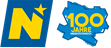 Erhebungsblatt / АнкетаAntragstellerIn / ЗаявникAnrede /
Звертання 		        Frau / Пані	 Herr / ПанVorn ame /
Ім'я 	 	       _________________________________________________________Familienname /
Прізвище	       _________________________________________________________Familienstand /
Сімейний стан  	 ledig/неодружений / незаміжня 		 geschieden / розлучений/розлучена  verwitwet / вдівець/вдова			 verheiratet / одружений/заміжня	 getrennt lebend / проживаємо окремо	 Haushaltsgemeinschaft / 
      спільне ведення господарства eingetragene Partnerschaft / цивільне партнерство	 Lebensgemeinschaft / цивільний шлюбStaatsbürgerschaft /
Громадянство         _________________________________________________________Krankenkasse /
Страхова медична організація	     _________________________________________________________Versicherungsnummer (4-stellig, wenn vorhanden) /
Номер страхового поліса (4-значний, якщо є)  _______
Geburtsdatum / Дата народження __________________Adresse / АдресаStraße /
Вулиця 	      ______________________________________________________________ Hausnummer /
Номер будинку ____________ Stiege / Корпус _________ Tür / Квартира _______________Postleitzahl /
Поштовий індекс  _____________ Ort / Населений пункт   __________________________Kontaktdaten / Контактні даніTelefon / Телефон 	____________________________________________________________E-Mail / Ел. пошта	____________________________________________________________Einkommen / ДохідEinkommen/mtl € (Pension, Krankengeld, Reha-Geld, Sozialhilfe, Mieteinnahmen usw.) /
Дохід / за місяць € (пенсія, лікарняні, гроші на оздоровлення, соціальна допомога, дохід від оренди тощо) ____________________________________________________________________________Wohnsituation / Житлово-побутові умовиMietobjekt / Prekariumsobjekt
Оренда / у користуванні  	Sonstiges / Інше ____________________  Miete/Nutzungsentgelt (ohne Betriebskosten) /mtl. € /
Орендна плата / плата за користування (без комунальних платежів) / за місяць  €  __________________________________  Andere Kosten/mtl. € /
Інші витрати / за місяць  €:    ____________________________________________________________________________  Mit dem(r) AntragstellerIn wohnen im gemeinsamen Haushalt /
Особи, що проживають із заявником в одному домогосподарстві:Vorname /
Ім'я 	 	       _________________________________________________________Familienname /
Прізвище	       _________________________________________________________Familienstand /
Сімейний стан  	 ledig / неодружений/незаміжня 			 geschieden / розлучений/розлучена  verwitwet / вдівець/вдова				 verheiratet / одружений/заміжня	 getrennt lebend / проживаємо окремо		 Haushaltsgemeinschaft / 
     спільне ведення господарства eingetragene Partnerschaft / цивільне партнерство	 Lebensgemeinschaft / цивільний шлюбVerwandtschaftsverhältnis zur AntragstellerIn /
Сімейні стосунки із заявником		 _______________________________________Staatsbürgerschaft / Громадянство___________________________________________Versicherungsnummer (4-stellig, wenn vorhanden) /
Номер страхового поліса (4-значний, якщо є) ______  
Geburtsdatum / Дата народження _________________Einkommen / Дохід 	 _________________________________________________________Vorname /
Ім'я 	 	       _________________________________________________________Familienname /
Прізвище	       _________________________________________________________Familienstand /
Сімейний стан  	 ledig / неодружений/незаміжня 			 geschieden / розлучений/розлучена  verwitwet / вдівець/вдова				 verheiratet / одружений/заміжня	 getrennt lebend / проживаємо окремо		 Haushaltsgemeinschaft / 
     спільне ведення господарства eingetragene Partnerschaft / цивільне партнерство	 Lebensgemeinschaft / цивільний шлюбVerwandtschaftsverhältnis zur AntragstellerIn /
Сімейні стосунки із заявником		 _______________________________________Staatsbürgerschaft / Громадянство___________________________________________Versicherungsnummer (4-stellig, wenn vorhanden) /
Номер страхового поліса (4-значний, якщо є) ______
Geburtsdatum / Дата народження _________________Einkommen / Дохід 	 _________________________________________________________Vorname /
Ім'я 	 	       _________________________________________________________Familienname /
Прізвище	       _________________________________________________________Familienstand /
Сімейний стан  	 ledig / неодружений/незаміжня 			 geschieden / розлучений/розлучена  verwitwet / вдівець/вдова				 verheiratet / одружений/заміжня	 getrennt lebend / проживаємо окремо		 Haushaltsgemeinschaft / 
     спільне ведення господарства eingetragene Partnerschaft / цивільне партнерство	 Lebensgemeinschaft / цивільний шлюбVerwandtschaftsverhältnis zur AntragstellerIn /
Сімейні стосунки із заявником		 _______________________________________Staatsbürgerschaft / Громадянство____________________________________________Versicherungsnummer (4-stellig, wenn vorhanden) /
Номер страхового поліса (4-значний, якщо є) ______  
Geburtsdatum / Дата народження _________________Einkommen / Дохід 	 _________________________________________________________Vorname /
Ім'я 	 	       _________________________________________________________Familienname /
Прізвище	       _________________________________________________________Familienstand /
Сімейний стан  	 ledig / неодружений/незаміжня 			 geschieden / розлучений/розлучена  verwitwet / вдівець/вдова				 verheiratet / одружений/заміжня	 getrennt lebend / проживаємо окремо		 Haushaltsgemeinschaft / 
     спільне ведення господарства eingetragene Partnerschaft / цивільне партнерство	 Lebensgemeinschaft / цивільний шлюбVerwandtschaftsverhältnis zur AntragstellerIn /
Сімейні стосунки із заявником		 _______________________________________Staatsbürgerschaft / Громадянство____________________________________________Versicherungsnummer (4-stellig, wenn vorhanden) /
Номер страхового поліса (4-значний, якщо є) ______  
Geburtsdatum / Дата народження _________________Einkommen / Дохід 	 _________________________________________________________Die Anweisung der Grundversorgung 
soll auf das nachstehende Konto erfolgen /
Грошовий переказ по програмі базової допомоги біженцям
має бути здійснений на наступний рахунокKontoinhaber / Власник рахунку_______________________________________________ Bankinstitut / Банківська установа _____________________________________________    
IBAN / IBAN_______________________________________________________________ Kontaktdaten einer Ansprechperson (bei Bedarf anzugeben) /
Контактна інформація контактної особи (надається за потреби)Beilagen / ДодаткиIdentitätsnachweis (z.B.: Reisepass) /
Посвідчення особи (наприклад, закордонний паспорт)         beigelegt / додаєтьсяAufenthaltsberechtigungskarte /
Посвідка на проживання                                                           beigelegt / додаєтьсяMietvertrag / Prekariumsvertrag /
Договір оренди / договір користування                                    beigelegt / додаєтьсяBankverbindung /
Банківські реквізити                                                                   beigelegt / додаєтьсяZustimmung / Згода Ich stimme der elektronischen Kommunikation per E-Mail zu. /
     Я погоджуюся на електронне спілкування за допомогою електронної пошти.Erklärungen, Verpflichtungen, E-Government und Datenschutz /
Декларації, зобов'язання, електронне урядування та захист даних Ich bestätige, dass die Angaben vollständig und wahr sind. /
Я підтверджую, що надана інформація є повною та правдивою. Datenschutz / Захист данихAllgemeine Informationen nach Artikel 13 DSGVO /
Загальна інформація відповідно до статті 13 Загального регламенту про захист даних (GDPR)Gemäß Art. 13 der Datenschutz-Grundverordnung möchten wir Sie informieren, dass die von Ihnen bekannt gegebenen personenbezogenen Daten (elektronisch) verarbeitet werden.Detaillierte Informationen zur Verarbeitung Ihrer personenbezogenen Daten, Ihren Rechten als betroffene Person einer Datenverarbeitung sowie zum Beschwerderecht bei der Datenschutzbehörde sind im Internet unter www.noe.gv.at/datenschutz abrufbar. /Відповідно до статті 13 Загального регламенту про захист даних, ми повідомляємо вас, що надані вами персональні дані будуть оброблятися (у електронному вигляді).Детальну інформацію про обробку ваших персональних даних, ваші права як суб’єкта даних та право на подання скарги до установи захисту даних можна переглянути в інтернеті за адресою www.noe.gv.at/datenschutz.
Unterschrift – aller volljähriger betroffener Personen /
Підпис – усіх повнолітніх осіб______________________________________Datum, Unterschriften / Дата, підписи Familienname /
ПрізвищеVorname /
Ім'яGeburtsdatum /
Дата народженняVerwandtschafts-verhältnis /
СімейністосункиAdresse /
АдресаTelefon /
Телефон